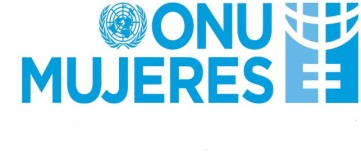 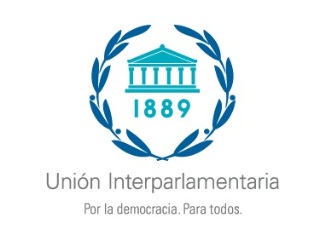              Beijing+25: Los parlamentos intensifican sus esfuerzos por alcanzar la igualdad de género para todas las mujeres y todas las niñasReunión parlamentaria organizada por la Unión Interparlamentaria y ONU Mujeres
en la 64ª Sesión de la Comisión de la Condición de la Mujer11 de marzo de 2020, Sala del Consejo de Administración Fiduciaria (Trusteeship Council),
 Sede de la ONU, Nueva YorkFORMULARIO DE INSCRIPCIÓN
(uno por persona)[Para los parlamentarios únicamente]Por favor enviar este formulario a:Sede de la UIP					Teléfono: 		+41 22 919 4150/45Unión Interparlamentaria			Fax:			+41 22 919 41605, chemin du Pommier, código postal 330	Correo electrónico:	postbox@ipu.org; CH-1218 Le Grand-Saconnex, Ginebra					mgn@ipu.org 
SuizaNOTA IMPORTANTE PARA LOS PARTICIPANTESComo de costumbre durante las reuniones realizadas en la Sede de la ONU, las medidas de seguridad son muy estrictas y nadie puede acceder al edificio de la ONU sin un pase especial (para delegados y visitantes). Conforme al procedimiento habitual, las delegaciones y las misiones diplomáticas en Nueva York son invitadas a encargarse de todo lo que concierne a las visas, los pases de entrada a la ONU, las reservas de  hotel y el transporte. Así, los participantes son invitados a obtener su pase de entrada ante la misión permanente de su país ante la ONU en Nueva York. La Unión Interparlamentaria únicamente inscribe a los delegados para sus reuniones parlamentarias durante la Conferencia y no los asiste en su proceso de inscripción en la 64ª Sesión de la Comisión de la Condición de la Mujer u otros eventos al margen de la Conferencia.Sr. o  Sra.APELLIDONombre:Nombre del Parlamento/Cámara:País:Función:
Miembro de la Cámara Baja o Única:  □  Senador: □   Asistente o miembro del personal:  □Título completo: ………………………………………………………………………………………Función:
Miembro de la Cámara Baja o Única:  □  Senador: □   Asistente o miembro del personal:  □Título completo: ………………………………………………………………………………………Función:
Miembro de la Cámara Baja o Única:  □  Senador: □   Asistente o miembro del personal:  □Título completo: ………………………………………………………………………………………Dirección electrónica directa del participanteDirección electrónica directa del participanteDirección electrónica directa del participanteCorreo electrónico profesional:Correo electrónico profesional:Otro correo electrónico:Otro correo electrónico:Por favor indicar las comisiones parlamentarias de las que forma parte Por favor indicar las comisiones parlamentarias de las que forma parte 1: 2: 3: 